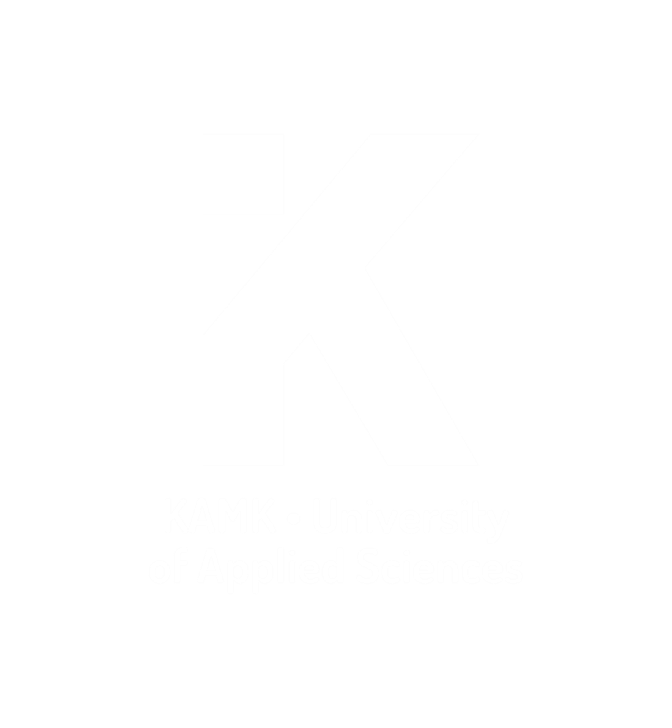 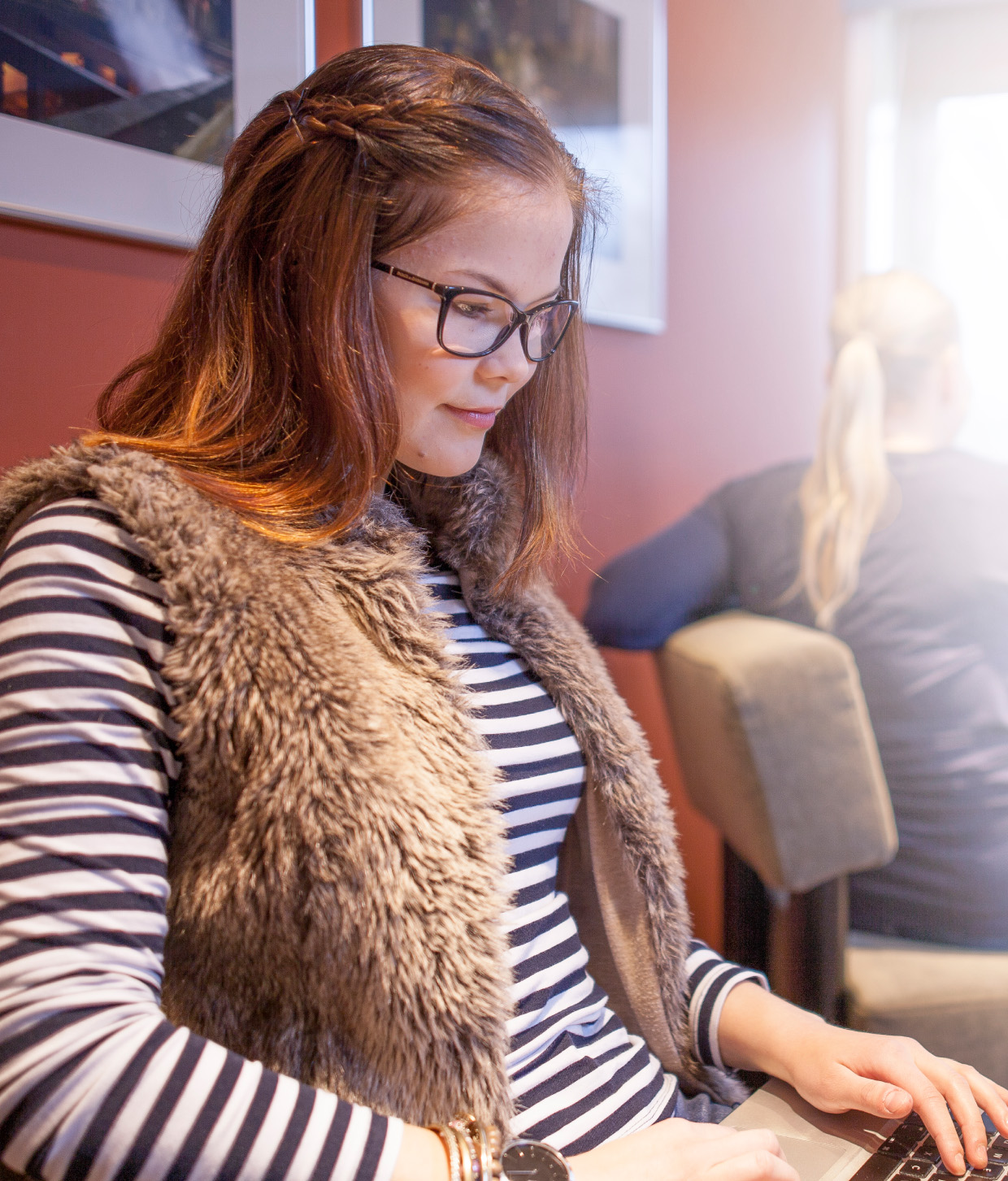 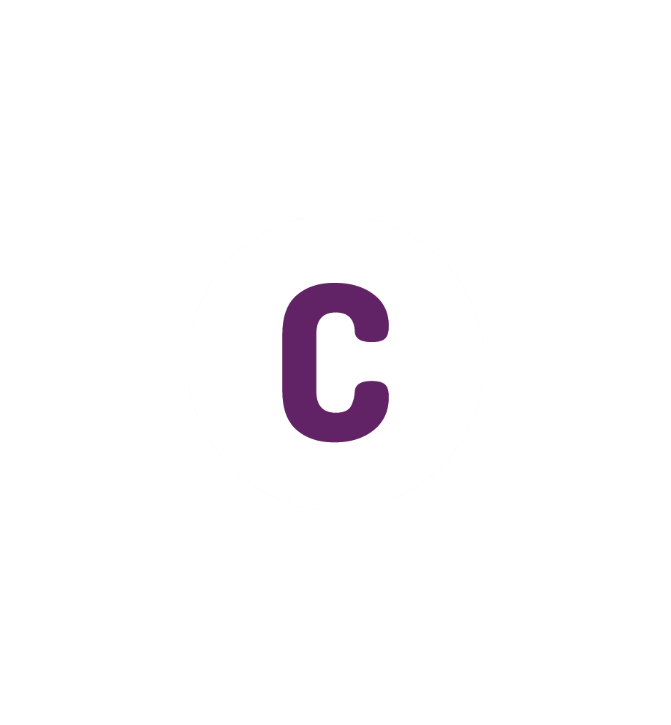 Julkaisun nimiTekijä(t)Kajaanin ammattikorkeakoulun julkaisusarja COppimateriaaleja XXYhteystiedot:Kajaanin Ammattikorkeakoulun kirjastoPL 240, 87101 KAJAANIPuh. 044 7157042Sähköposti: amkkirjasto@kamk.fihttp://www.kamk.fiKajaanin ammattikorkeakoulun julkaisusarja C XX / 20XXISBN XXX-XXX-XXXX-XX-XISSN 1458-6168LiitteetJohdantoTekstiä…OtsikkoTekstiä…OtsikkoTekstiä…OtsikkoTekstiä…Lähteet